 « Evaluer une prestation orale »Nom : Sujet : Evaluation de la prestation dans son ensembleEvaluation des différentes compétences orales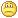 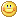 Impression générale ?Attitude, posture ?Sérieux du candidat ? Respect du temps imparti ?1. Le contenu1. Le contenu1. Le contenu1. Le contenu1. Le contenu1.1. OrganisationExistence d’une idée directrice ? Discours structuré ?1.2. Crédibilité générale du discoursCapacité à montrer sa maîtrise du sujet1.3. Qualité du contenuQuantité et qualité des connaissances2. Communication verbale2. Communication verbale2. Communication verbale2. Communication verbale2. Communication verbale2.1. Voix Voix que l’on entend parfaitement ? Débit adapté ? Respiration ?2.2. Manière de délivrer le message Avec aisance ? Avec fluidité ? Sans pauses excessives ?2.3. Expression Aisance à l’oral ? Clarté ? Liaison entre les idées ?3. Communication non-verbale Adresse claire au public ? Utilisation du corps ? Utilisation des notes ?4. Réponse aux questions Réponse crédible ? Sûr(e) de soi ? Réactivité ?